Department of Communication Sciences and Disorders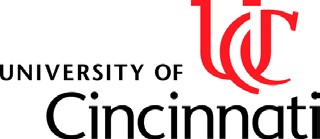 College of Allied Health SciencesUniversity of Cincinnati PO Box 670379Cincinnati, OH 45267-03793202 Eden Avenue344 French East Building Phone  (513) 558-8501Fax	(513) 558-8500Web	www.uc.edu/csdFIELD EXPERIENCES AGREEMENT BETWEEN THE COLLEGE OF EDUCATION, CRIMINAL JUSTICE, AND HUMAN SERVICES AND BOONE CO SCHOOLS, KYPlacements are requested by the Office of Field Placement for pre-student teaching placements and clinical student teaching and internship experiences. Those requests are directed to the office which the school district has selected to receive and confirm placements, i.e., building administrator/coordinator or central office personnel.Mentor teachers are selected collaboratively by the program and the school from among the school district’s recommended mentors.Mentors will provide appropriate supervision of the candidate during the assignment and participate in the completion of required documents.There will be no reimbursement from the University of Cincinnati for supervisors for graduate students in speech language pathology.Placements may be terminated by the school district at any time if issues arise which indicate the assignment is not in the best interest of the students with whom the pre-service teacher is working.All University of Cincinnati students are covered by University of Cincinnati insurance during the field and clinical experiences.Questions/concerns about assignments can be directed to the appropriate university supervisor, Abigail Foltz Hottle, (foltzhal@ucmail.uc.edu) or program chairperson.Sign and Return by email to Abigail Foltz Hottle at: foltzhal@ucmail.uc.eduDistrict Contact:  	Email address:  	Superintendent or Director of Special Education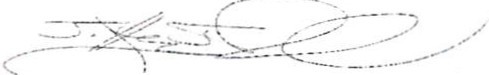 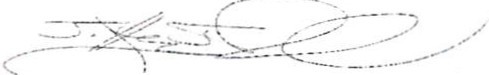 Dr. Jeffrey J. DiGiovanni, PhD CCC-ADepartment Head University of Cincinnati Communication Sciences and Disorders